Innbetaling til ROLTil Ringerike o-lagv/ Brede Høibak Gundersen kasserer@ringerike-o-lag.net  Rudsbakken 11,3530 RøyseFra:_________________________________________________________________________________________________		Beløpet er satt inn på inn på ROL-konto 2280.08.27268Dato:________________ Underskrift: ____________________________Eventuelle vedlegg: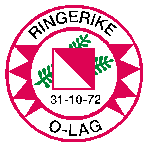 Ringerike OrienteringslagOrg.nummer 991 097 449www.ringerike-o-lag.netBeløpene gjelderBeløpSUM